Nome do clienteMorada do clienteCP / CidadeNIF: XX-XXXXXNº do cliente: 123456N° da fatura: 20XX/XXData da fatura: DD.MM.YYYYData do Lembrete: DD.MM.YYYY3° Lembrete de pagamento [N° do fatura] Estimado [Nome do cliente], Até ao momento não recebi o pagamento referente à fatura [N° da fatura], que venceu no pasado dia [data de vencimento]. Não recebi também qualquer resposta a nenhum dos lembretes de pagamento enviados anteriormente [1º lembrete de pagamento] e também [2° lembrete de pagamento]. Atualmente o valor em dívida é de [€ valor em dívida], que corresponde ao seguinte:Cabe-me informá-lo que, caso não proceda ao pagamento na sua totalidade até ao dia [data limite de pagamento], serei forçado a iniciar um processo judicial de cobrança e a passar o caso para o meu advogado. Espero receber notícias em breve, de forma a que esta situação não afete o crédito positivo associado à nossa relação comercial. Com so melhores cumprimentos,John Doe	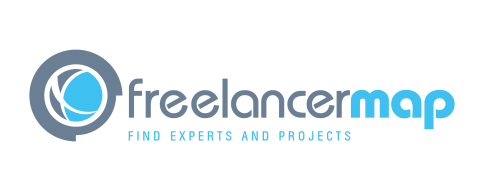 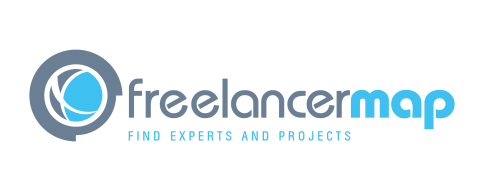 PARA EFECTUAR O PAGAMENTOPayPal: john.doe@business.com Transferência bancária: John Doe - IBAN YYXX XXXX XXXX XXXX XXFatura [n° da fatura]$5.000Montante por falta de pagamento$10Juros de mora (X%)$5Total a pagar$5.015